Муниципальное бюджетное дошкольное образовательное учреждение «Детский сад «Мишутка»Методическая разработкаПодготовка руки  к письму детей старшего дошкольного возраста по мотивам якутского орнамента в условиях ФГОСМетодист МБДОУ «Мишутка»Карбаканова Т.О.п.Хандыга, 2022гПояснительная запискаС введением Федерального государственного образовательного стандарта дошкольного образования в дошкольный период рассматривается не как предварительный этап подготовки к обучению школе, а как самостоятельный важный период в жизни ребенка, как важная веха на пути непрерывного образования в жизни человека.         Проблема развития мелкой моторики у детей дошкольного возраста отражена в «Федеральном государственном стандарте дошкольного образования». Так в целевых ориентирах на этапе завершения дошкольного образования указано: «У ребенка развита мелкая моторика». Проблема развития ручной умелости, мелкой моторики рук в дошкольном возрасте стало проблемой современного общества. Дети стали меньше говорить, рисовать, лепить, творить… основное время проводят за играми в гаджетах, а ведь речь ребенка на прямую связана с развитием мелкой моторики.       К сожалению, не редко приходится слышать от учителей: «Интеллект моих первоклассников развит хорошо. Дети понимают причинно-следственные связи простых явлений, разбираются в азах грамоты и математики, немало знают об окружающем их мире. Вот только не развита рука: пишут медленно, неуверенно, строчек не видят, буквы как бесформенные».      Встает вопрос, в достаточной ли мере развита рука ребенка? Можно ли готовить ее к школе?!      Развитие моторики играет важную роль в овладении учебными навыками, прежде всего, письмом. Последнее является сложнейшим психомоторным навыком, успешное становление которого опирается на согласованное воздействие всех уровней организации движений, как правило, уже достигших необходимого развития к началу школьного обучения.        Однако практика показывает, что дети старшего дошкольного возраста нередко имеют неудовлетворительный уровень развития  мелкой и крупной моторики. На современном этапе развития методики обучения письму имеют место самые разнообразные подходы к осуществлению этой работы. Воспитатели ДОУ должны руководствоваться ее целесообразностью, так  как их задача – не учить  писать, а готовить к овладению письмом.        Исходя из вышеизложенного, натолкнуло меня на мысль разработать пропись. Идея разработки прописей по мотивам якутских орнаментов  возникла, исходя  из  необходимости  включения регионального  компонента  в  единый образовательный процесс. Региональный компонент – это часть образовательной программы,  формируемая дошкольным учреждением самостоятельно.      Основная задача пособия – помочь ребенку старшего дошкольного возраста подготовке рук к письму.      Предназначено для ДОО, в которых основная образовательная программа реализуется на русском языке с учетом этнорегиональных и региональных особенностей в соответствии с региональной программой дошкольного образования «Тосхол» Республики Саха (Якутия), ред. под руководством М.Н.Харитоновой.Предлагаемая методика обучения, более доступна для детей старшего дошкольного возраста. При достаточно развитой форме мышления дети могут работать с таблицей, использовать технические приемы деления геометрических фигур на равные части, запоминать опорные линии и словесные обозначения. По мотивам используемым в прописи орнаментов (линии прямые, косые, ломаные, завитки, геометрические фигуры) ребята научатся выполнять плавные движения не отрывая руки.Специальный подбор орнаментов и разработка приемов поэтапного обучения обеспечивает зрительную чувствительность, легкость и полноту восприятия. Совершенствуется моторная функция – ручная умелость, что облегчает овладение письмом.         Цель: обеспечение качественной подготовки детей к школе, формирование интереса к выполнению графических упражнений по мотивам якутских орнаментов.       Задачи:1. Продолжать знакомить детей с характерными элементами якутского орнамента2.Тренировать тонкокоординированные движения руки, мелкую мускулатуру пальцев.3.Совершенствовать графические умения и навыки в заданиях разных видов.4.Формировать навык самоконтроля и самооценки выполненной работы.5. Воспитывать любовь и интерес к национальному творчеству якутского народа.       Ожидаемые результаты К концу года предполагается развитие  и совершенствование у детей:-мелкой  моторики рук (гимнастическое развитие, зрительно-моторные координации: развитие техники рисунка, овладение штриховкой);- активной речи, словарного запаса; -навыков  учебной деятельности (умение слушать, понимать и выполнять словесные установки педагога, действовать по образцу и правилу);- углубление знаний детей о якутском орнаменте;- развитие творческих способностей, умение различать орнаменты;- применять полученные знания и умения в самостоятельной творческой деятельности;- способствовать воспитанию доброты, трудолюбия, терпения, любви к родной земле.       Практическая значимостьУчебное пособие может быть использовано в условиях семьи и дошкольной организации для работы с детьми старшего дошкольного возраста, с целью развития мелкой моторики и подготовки руки к письму.       Предлагаю готовую авторскую  работу «Пропись для детей старшего дошкольного возраста». Включает разные задания- соединить по пунктирам, продолжить спирали и линии, нарисовать, раскрасить, имеются творческие задания на знания якутских сказок, дорисовать недостающие детали, найти геометрические фигуры. Закрепление орнаментов реализуется через раскрашивание картин в которых повторяются орнаменты .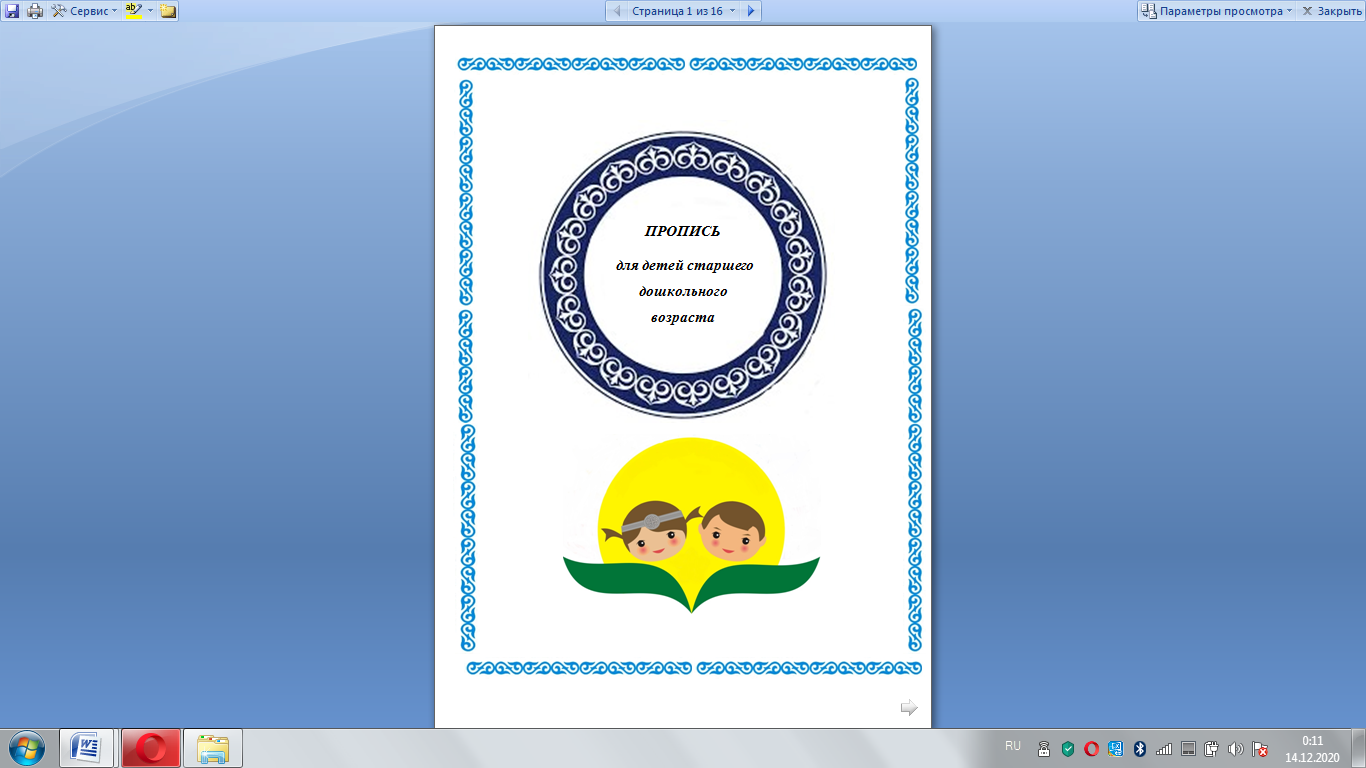 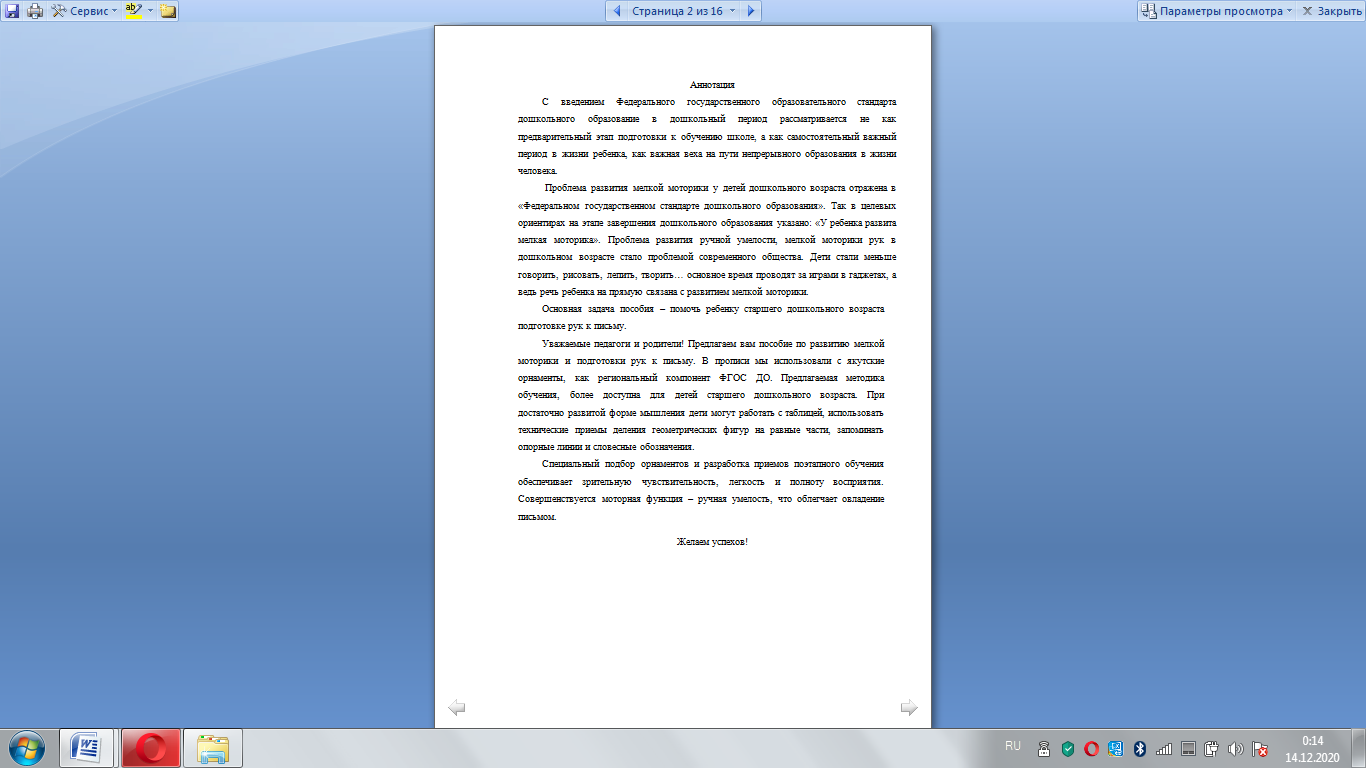 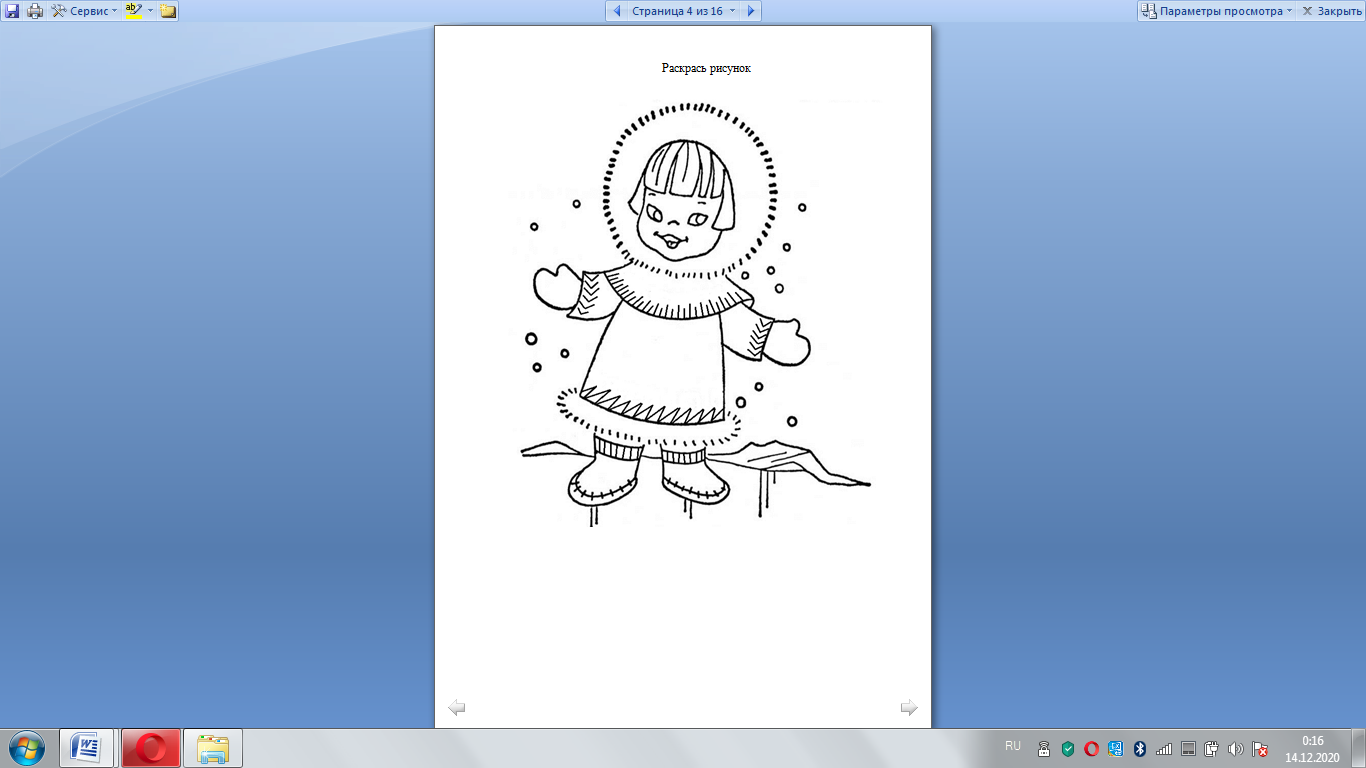 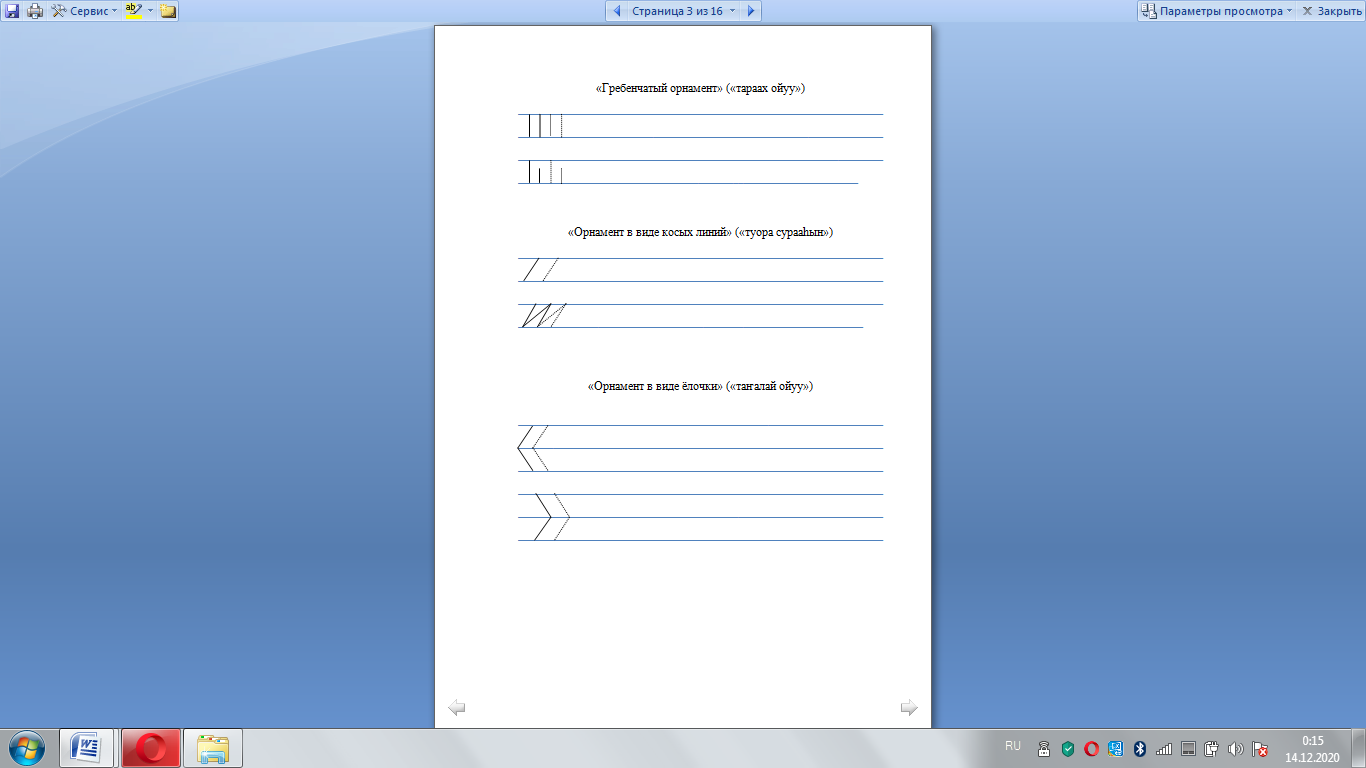 Гребенчатый орнамент. В старину это означало «благодать, урожай». Использовалось для украшения  поддонов  чорона. Орнамент в виде косых линий. Используется  в производстве берестяных посуд, в одежде, широко применяется на дереве.Орнамент в виде елочки. Был  широко распространен в шитье одежды. Этот рисунок встречается в изделиях для питья кумыса, на мутовке для кумыса, в хамыяхе, в воронке для кумыса. 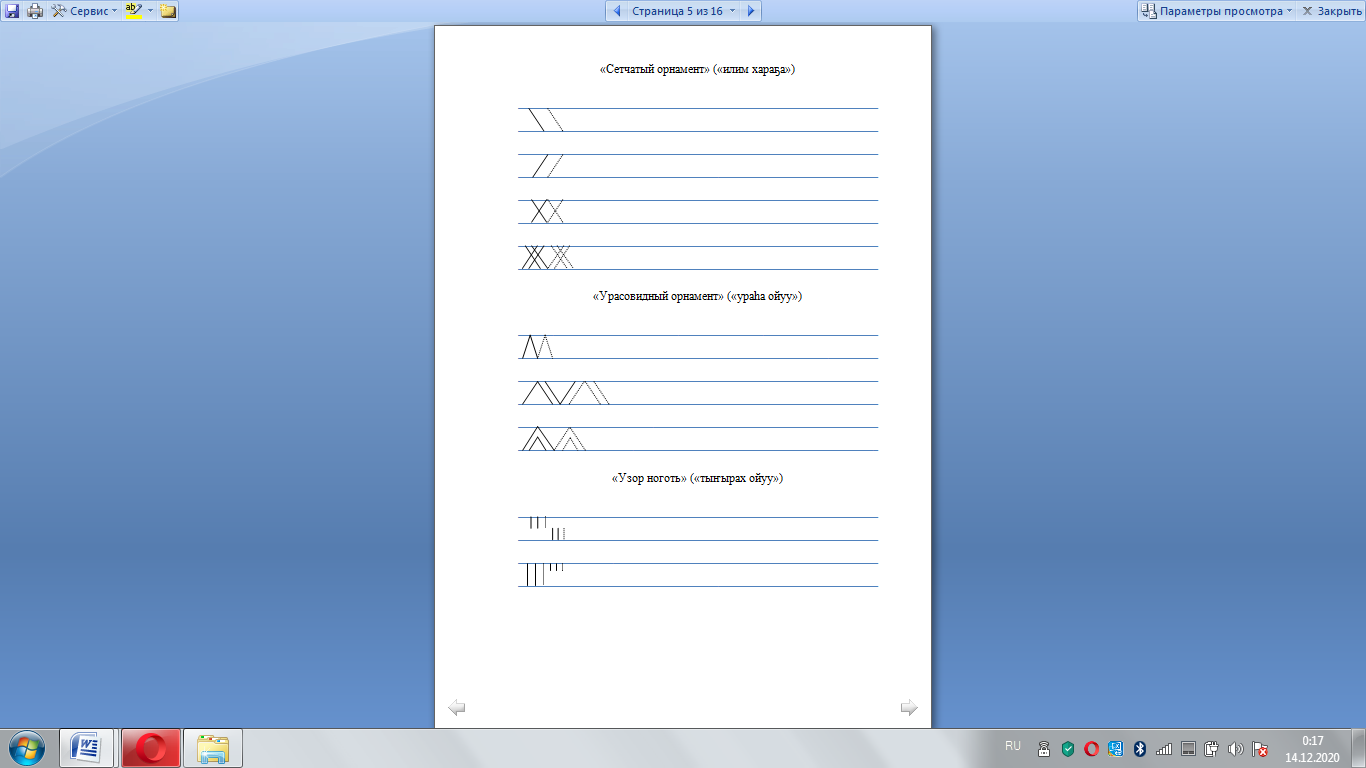 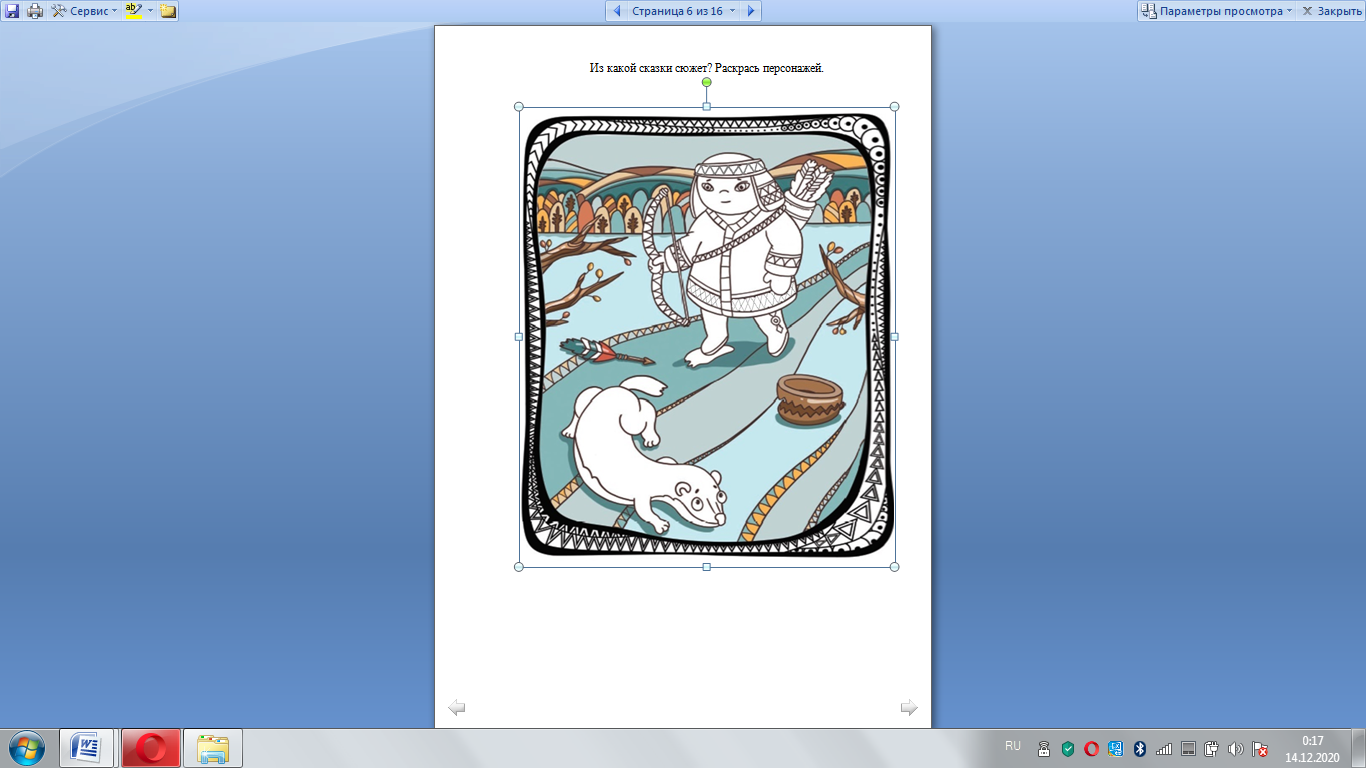 Урасовидный орнамент –это  геометрический  орнамент. Этот  узор применялся при украшении посудыСетчатый орнамент. Этот геометрический рисунок применялся при украшении деревянных изделиях у якутов. Можно смело сказать о том, что вид "сети" для якутов был одним из самых любимых орнаментовУзор ноготь. Этот  вид  рисунка  сначала  использовался в украшении посуды для кумыса, для сэргэ, а потом для украшения крышки короба для  шитья.  Одежда,  посуда,  предметы  обихода  без  этого  орнамента  считались незаконченными.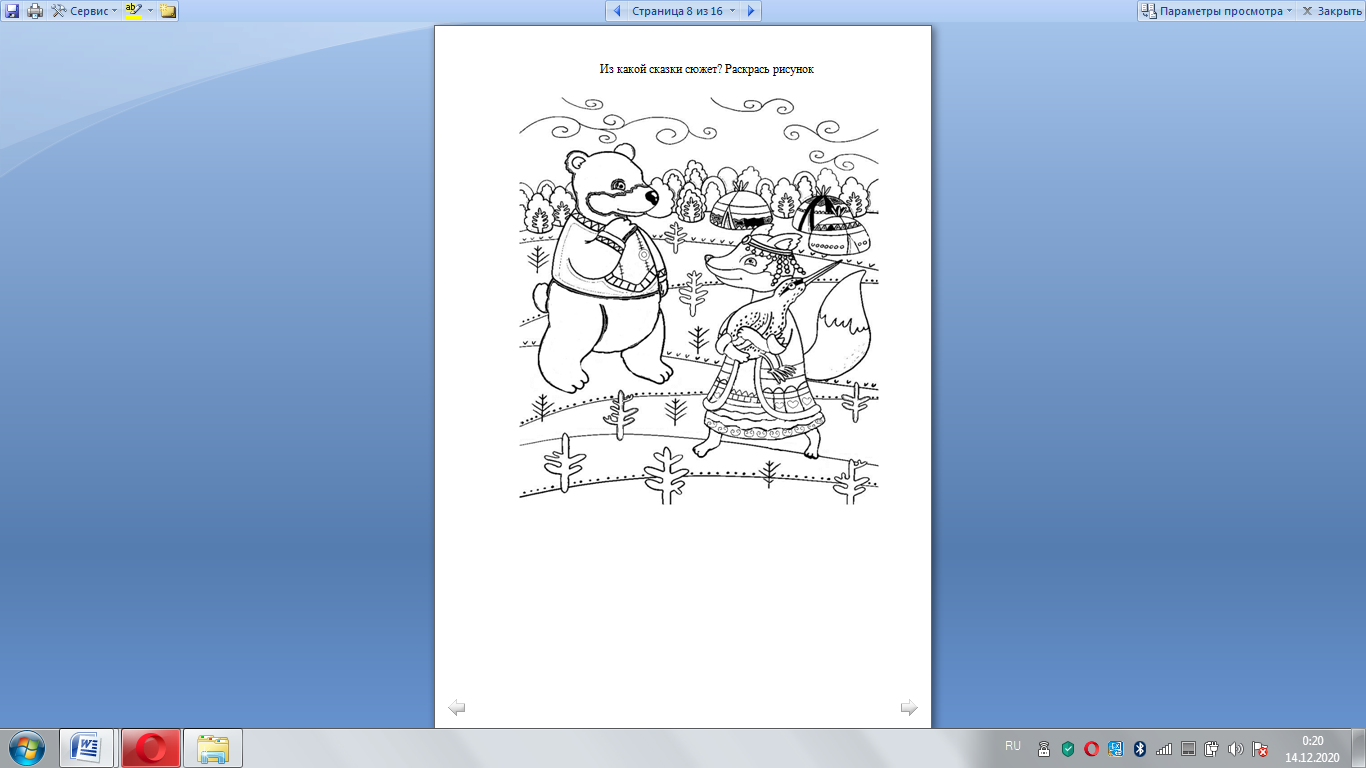 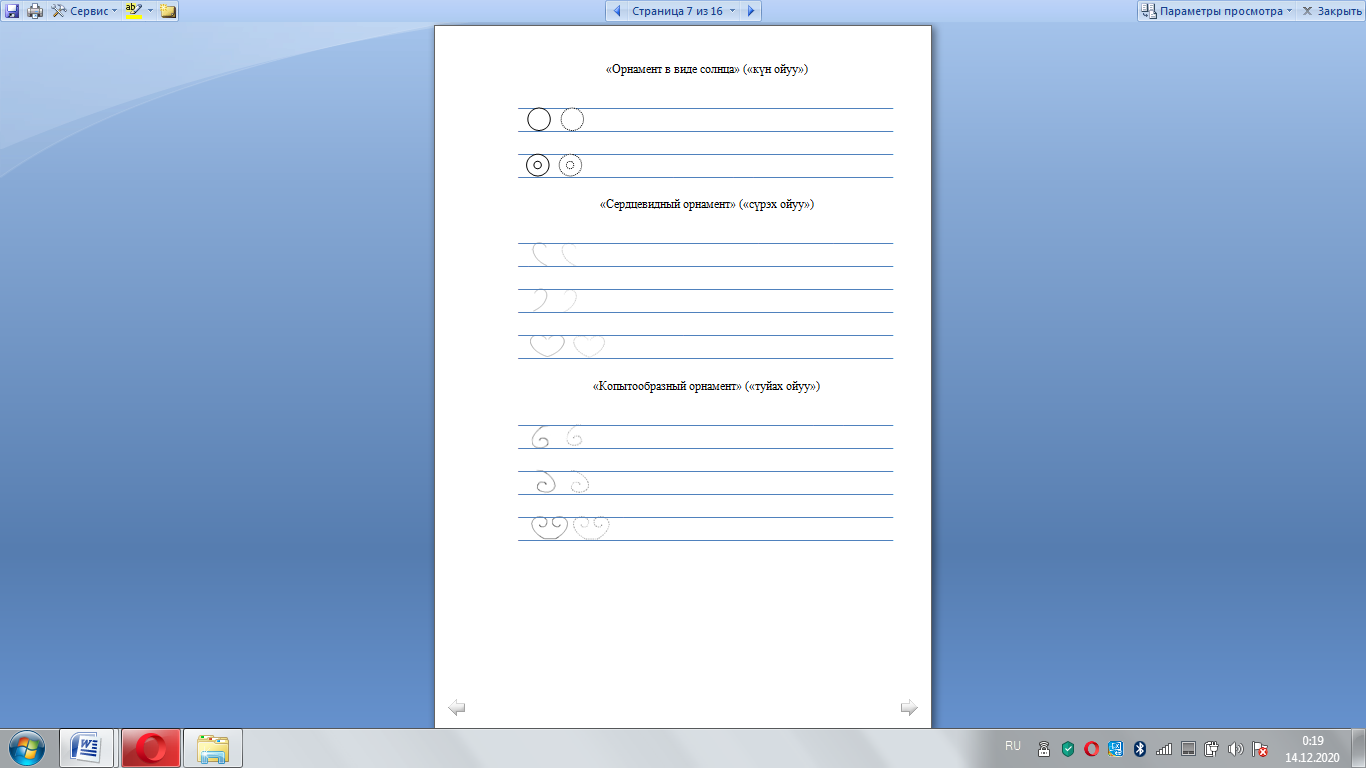 Орнамент в виде солнца. Называется рисунок  солнца,  мутовки,  диска. Это  один из  самых  культовых орнаментов у якутов, он показывает преклонение якутов перед солнцем, и поэтому рисуется во многих предметах: в ремнях, наспинных и нагрудных украшениях, в шапке "дьабака" и т.д.Сердцеобразный орнамент. Орнаменты в виде  сердца широко  применялись  в  орнаментике  одежды, берестяной посуды.Копытообразный орнамент. Такие рисунки изображены в изделиях из золота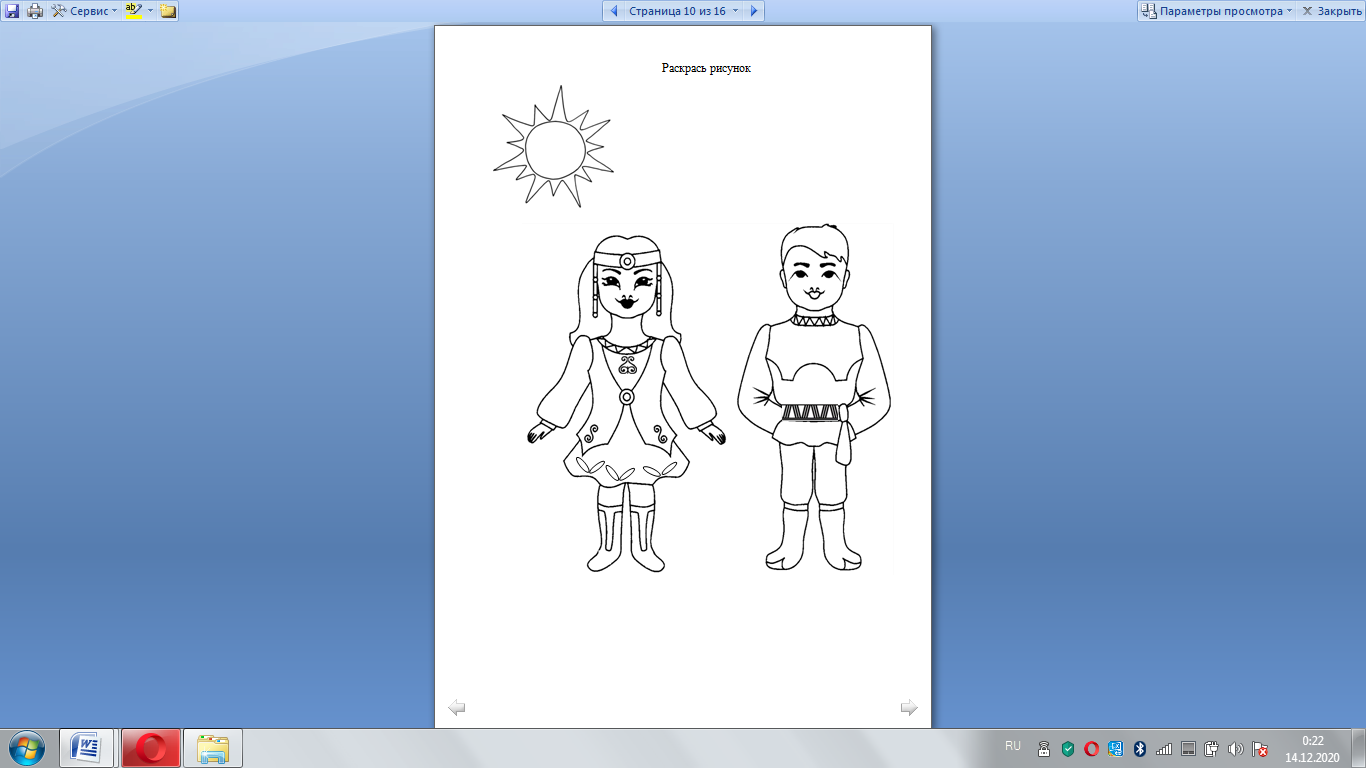 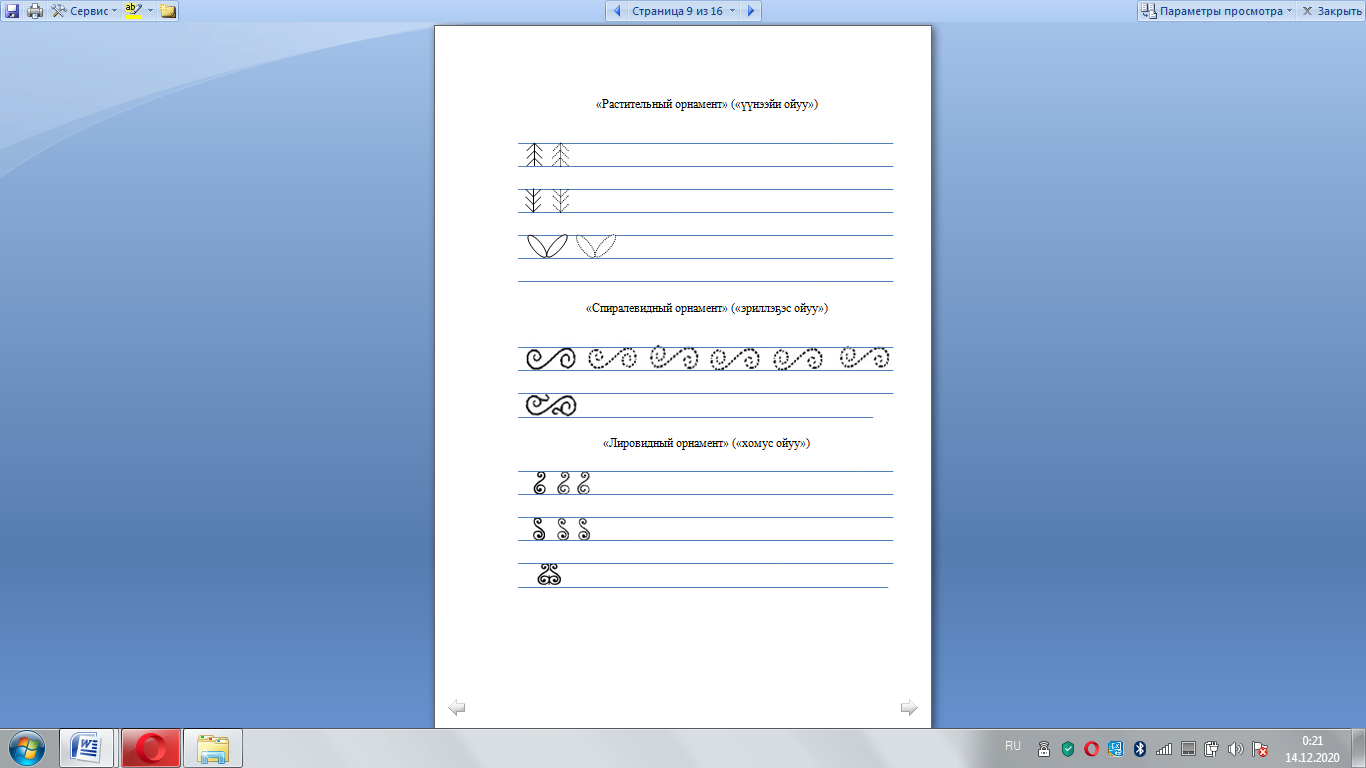 Растительный орнамент. В основном орнамент применялся в украшении домашней утвари, на разных видах сундучков, в шкатулках для женских украшенийСпиралевидный орнамент.  Можно  увидеть на  посуде, одежде, украшенные  этими рисунками.Лировидный орнамент. Рисунок широко распространен в местах, где развито коневодство. Потому и является главным рисунком в чепраках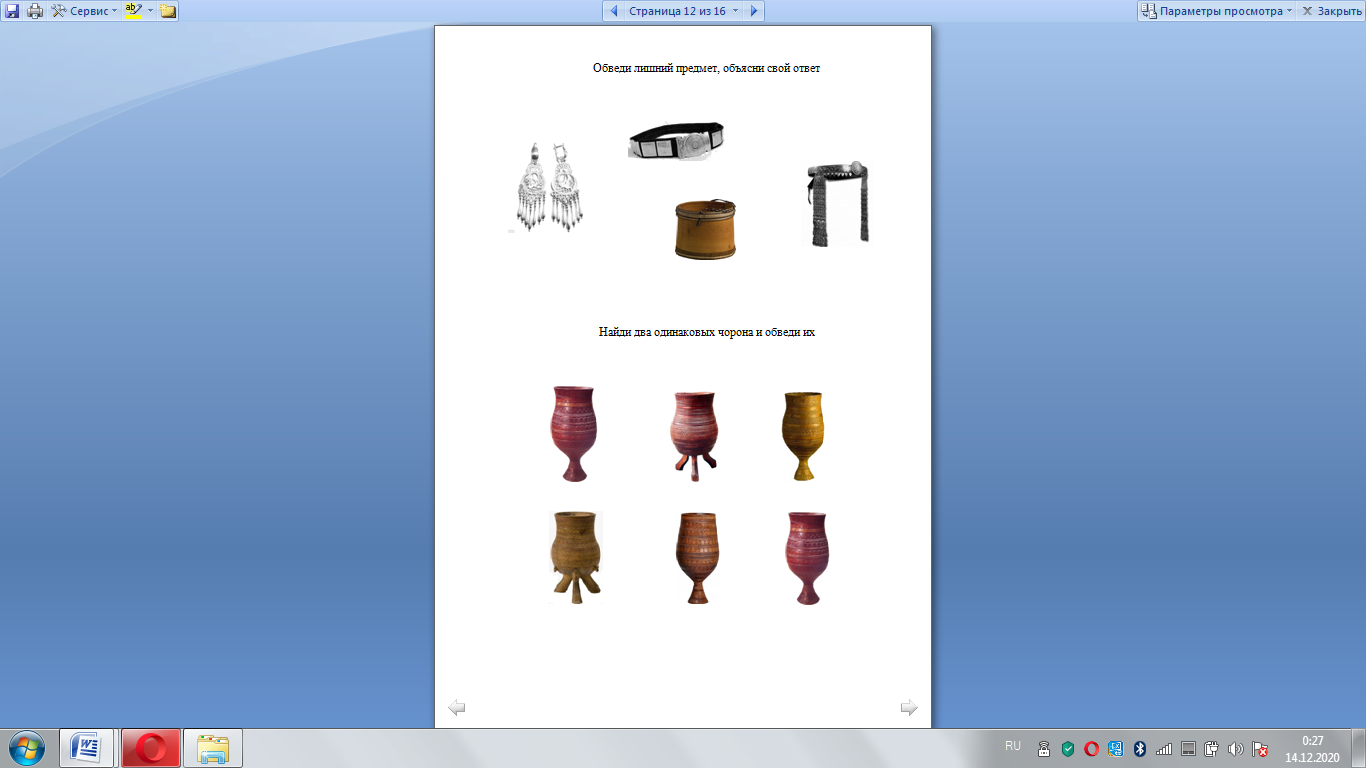 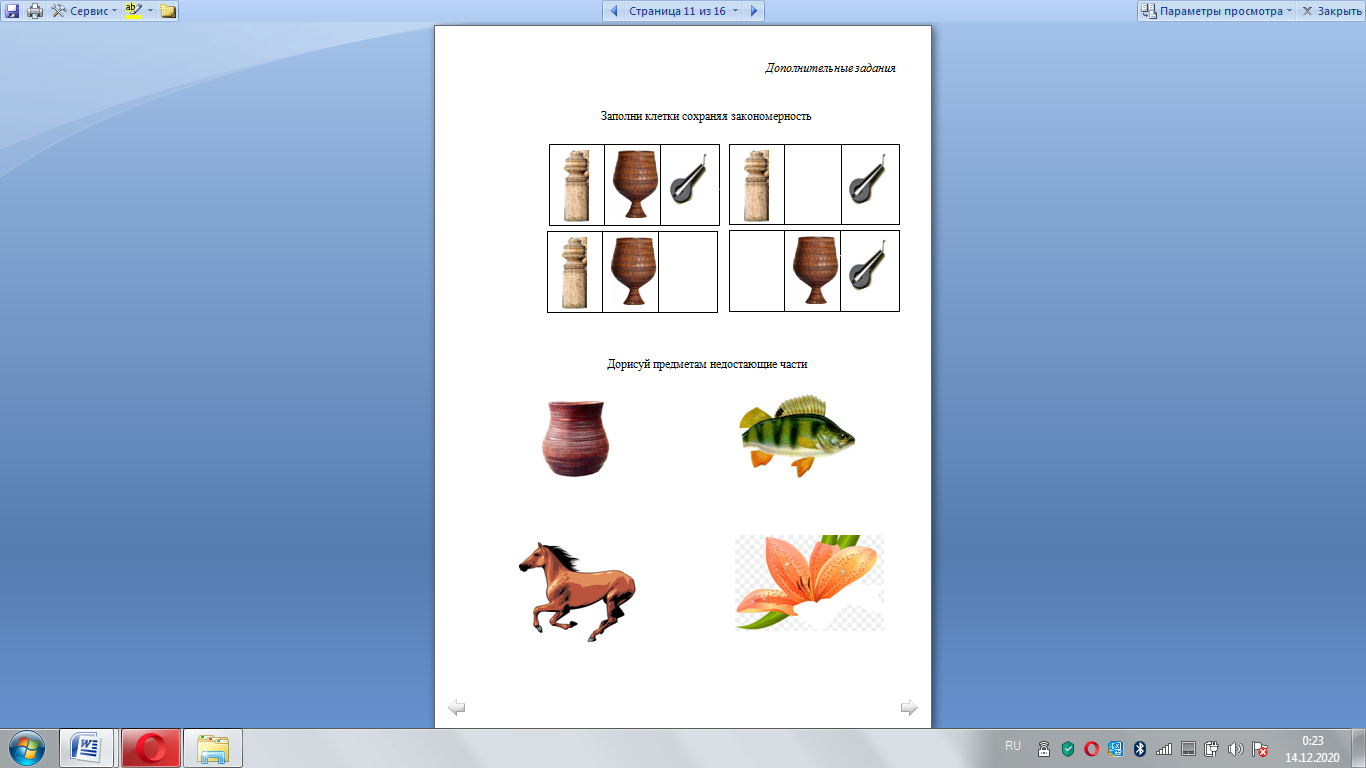 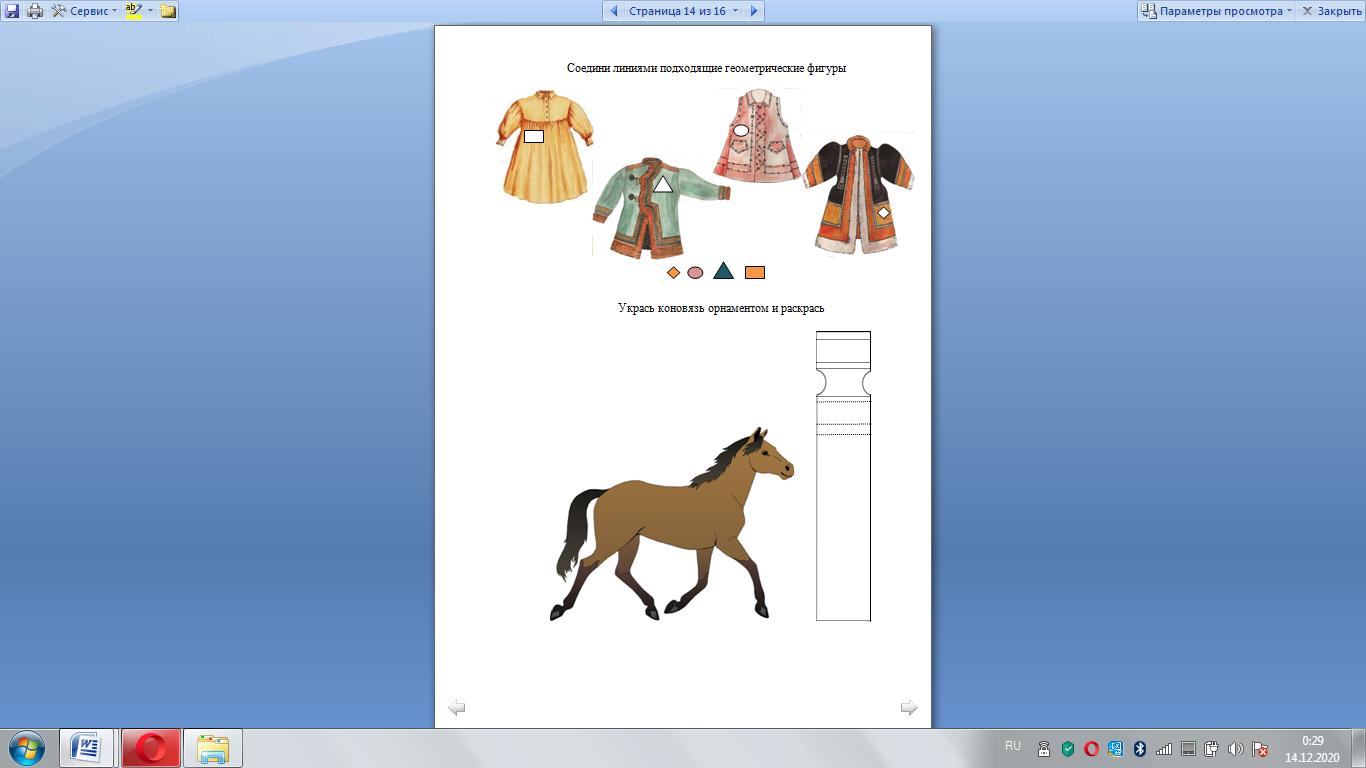 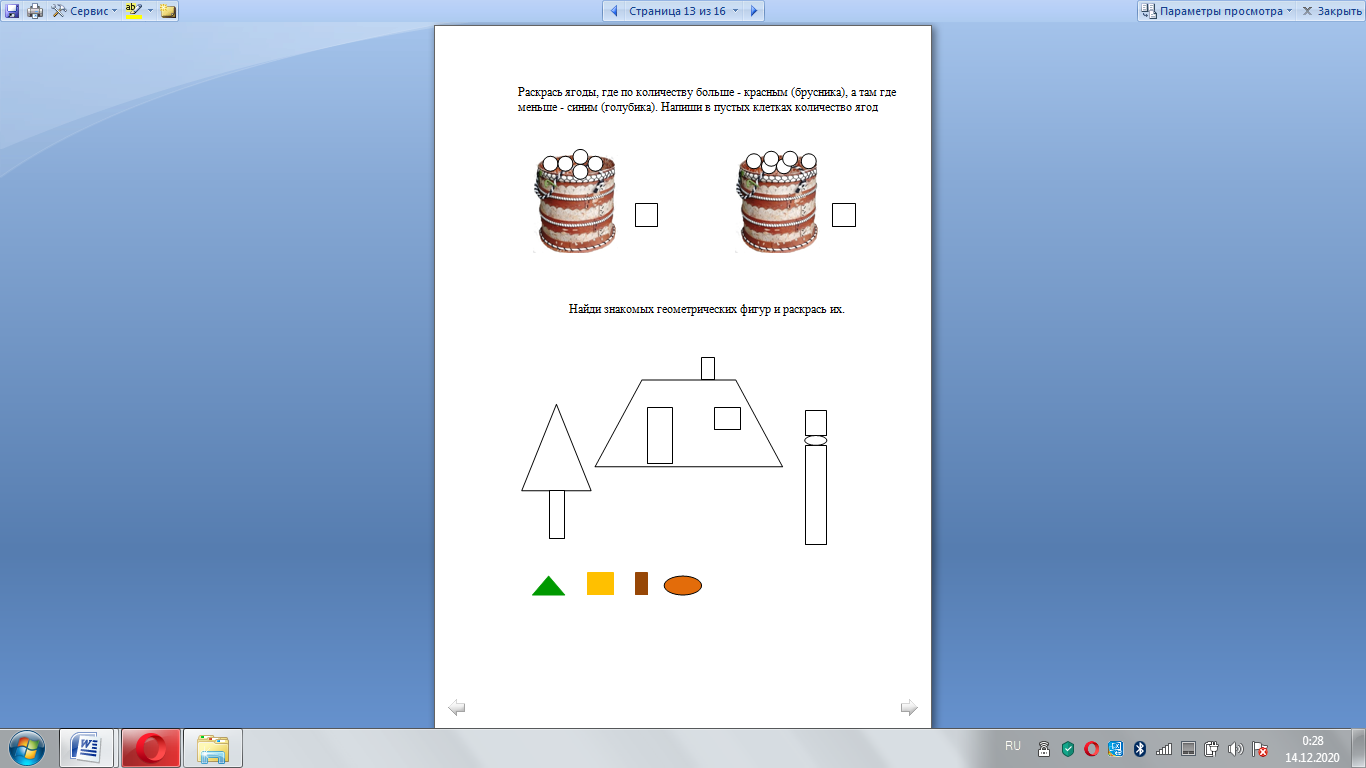 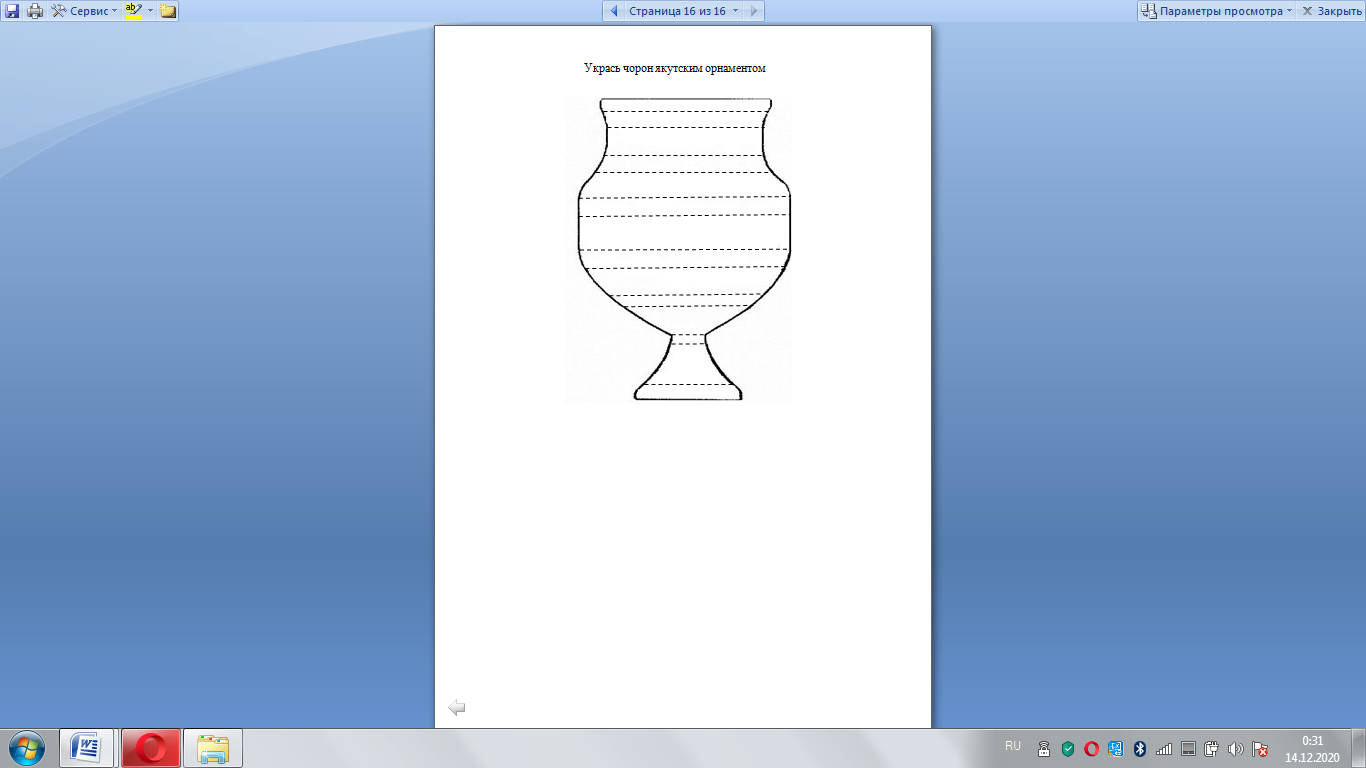 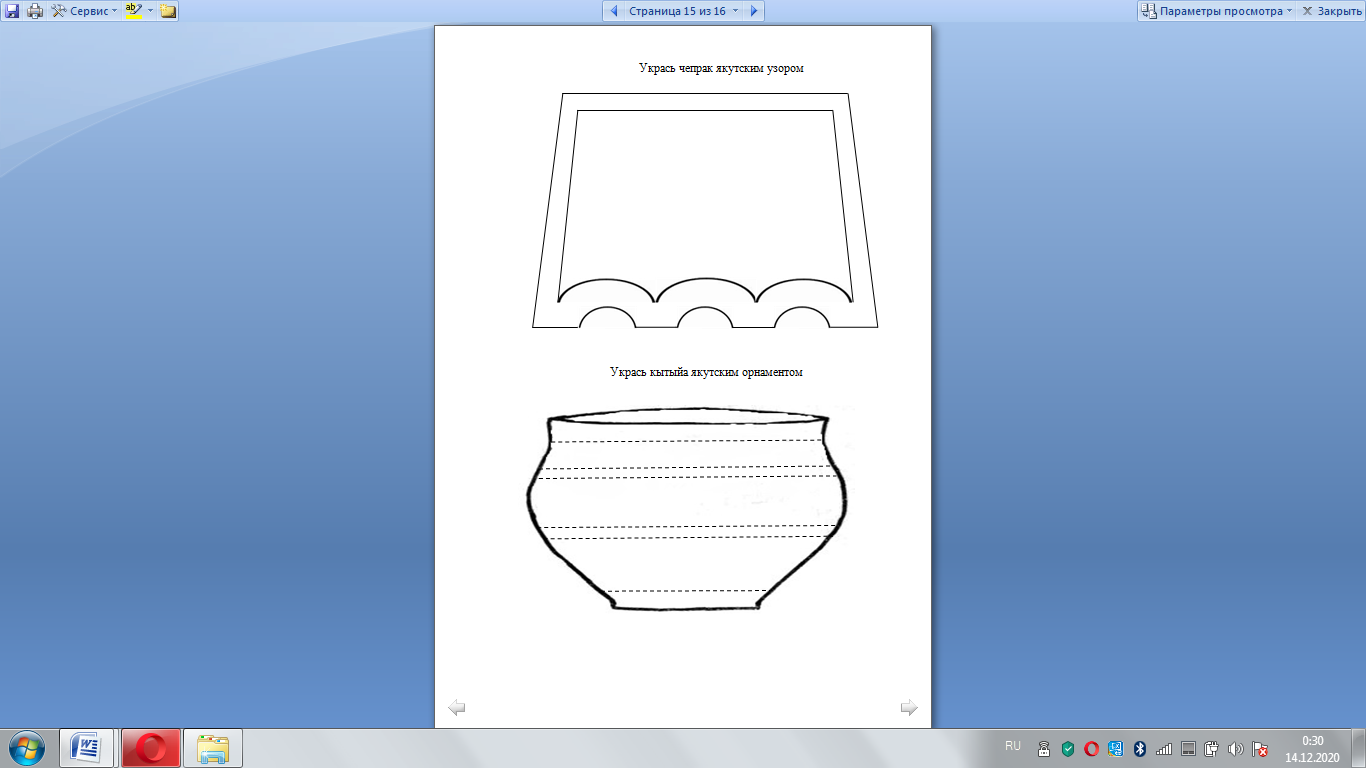 Использованная литератураЗахарова Н.Р. Декоративное рисование в детском саду.-Якутск: Кн.изд-во, 1991.-40с.Иванова С.Р. Якутская одежда. В помощь учителю.-Якутск: Кн.изд-во, 1993.-23с.Парников В.С. Якутские орнаменты.-Якутск: Кн.изд-во, 1990.-32с.Якутские орнаменты счастья и благополучия: символика и использование / сост.А.А.Полятинская-Платонова.-Якутск: Медиа-холдинг Якутия, 2017.-32с.